                                                                                                                   Ajith Ajith.233367@2freemail.com 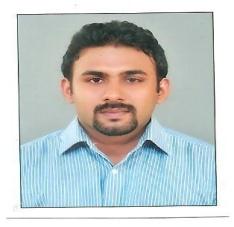 CAREER OBJECTIVETo constantly learn, update and use acquired knowledge added value and contribute to self and organization. Being young, hardworking, enthusiastic and fast learner, I am looking forward to starting my career in your established company and working towards achieving the company’s goal to the best of my abilities.RESUMEAn astute Accounts & Financial Professional.Distinction of driving numerous process improvement initiatives leading to substantial growth of organisation. Adroit in working under complex and challenging environments with proven ability to represent the company.PROFESSIONAL EXPERIENCEAccounts Assistant - Roy & Associates, Thrissur, India. [October 2012-April 2013]Key Tasks Handled: -   (Accounting software utilized: Tally)Entry of sales & purchases vouchers of multiple trading & manufacturing concerns.Registration & documentation functions.Entry & upload of required data in service tax ascertainment in the government. portal.Responsible for office support including word processing, scheduling appointments and creating files, maintaining various databases, payments, etc.Excellent communication skills with experience in report / technical writing, instructing personnel, and working closely with management.Accountant - Goodwin Group of Companies, Mumbai, India. [April 2013- October 2014]Key Tasks Handled: - (Accounting software utilized: Acme infinity)Preparation of consolidated financial status reports depicting the whole transactions on daily basis of all retail branches and reporting to the management.Monthly branch reports preparation.Assistance to senior accountant at back end functions including bank reconciliation, accounts receivables, follow up & adjustment entries of credit sales, card/cheque payments,Front Office in the role of main cashier, stock verification & reporting.ACADEMIAP.G.D.B.A/Post Graduate Diploma in Business Administration.[Finance] currently pursued at S.C.D.L/Symbiosis centre for distance learning based in Pune,India. (2014-16)B.COM : Bachelor of Commerce from Bharathiar University, Coimbatore, India. graduated in 2011.C.B.P/Certified Banking Personnel / Banking operations orientation program offered by Edyounet, Cochin, India.Tally ERP & vat e-filing expertise certified by Accountant’s Academy, a renowned institution providing proffessional training based in Thrissur, Kerala, India.Diploma in finance & accounts  [NIIT /National institute of information technology]COMPUTER KNOWLEDGEProficient in Ms Office (Word, Excel & PowerPoint), Internet and Email using Ms Outlook.Operating System: Linux, Microsoft Windows.Familiar & adaptable with accounting softwares.I also offer to additional training if my job entails it without any interference to the job deliverablesand hereby assure that all above information are true & correct to the best of my knowledge.